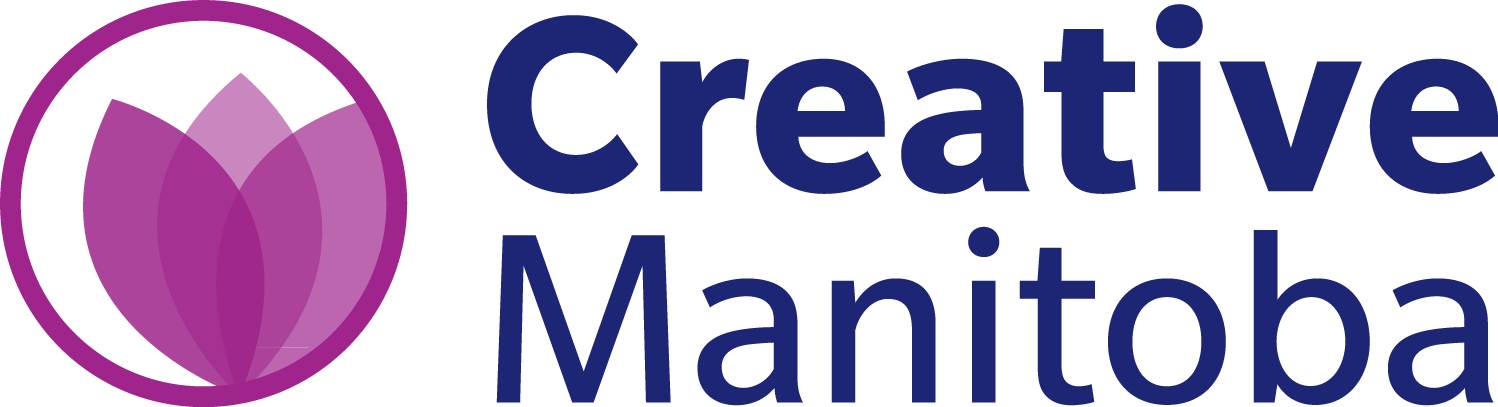 MENTOR FORM – RURAL/ COMMUNITY PROGRAM Mentor Name:Mentee(s) Name: 1. Do you have previous experience as a mentor or have you ever worked in a similar capacity?2. If yes, please share a success or a highlight of your experience. If no, please explain why you wish to be a mentor  and what value you can bring to the mentorship experience.3. What types of activities or projects will you undertake to fulfill the time & mentorship commitments required by the mentorship program? 4. Have you read the mentor and mentee guidelines and are able to fulfill the commitments as outlined?5. Where will you hold the one on one meetings with your mentee(s)?6.  Do you have online access in case virtual meetings become necessary? 7. What are some examples of the volunteer, networking and self-directed work experience you could direct your youth to as part of the mentorship proposal7. * Please note, mentors working individually with mentees under 18 must provide child abuse registry and criminal record checks.  